Свердловская область стала площадкой заседания Межрегионального совета по профессиональному образованию Уральского федерального округа4–5 апреля 2019 года в городе Каменск-Уральский состоится заседание Межрегионального совета по профессиональному образованию Уральского федерального округа и Межрегиональная научно-практическая конференция «Основные подходы к реализации региональной составляющей федерального проекта «Молодые профессионалы» в рамках национального проекта «Образование».В мероприятии примут участие представители исполнительных органов государственной власти субъектов Российской Федерации, входящих в Уральский федеральный округ, осуществляющих управление в сфере образования, руководители образовательных учреждений Свердловской области, Курганской области, Тюменской области, Челябинской области, Ханты-Мансийского автономного округа, представители работодателей.С приветственным словом также выступят глава города Каменск-Уральский А.В. Шмыков и Председатель Совета директоров предприятий муниципального образования город Каменск-Уральский, управляющий директор ПАО «Синарский трубный завод» В.А. Гагаринов.Межрегиональный совет по профессиональному образованию Уральского федерального округа создан в 2012 году на принципах добровольного объединения с целью взаимодействия органов государственной власти субъектов Российской Федерации, входящих в состав Уральского федерального округа, осуществляющих управление в сфере образования, методических служб в сфере профессионального образования, научно-педагогической общественности, учреждений профессионального образования, объединений работодателей по обеспечению качества и модернизации содержания среднего профессионального образования, прогнозирования перспективных направлений и научно-методического обеспечения процесса подготовки кадров в соответствии с запросами современного рынка труда. Возглавляет совет Министр образования и науки Челябинской области А.И. Кузнецов.Совет собирается дважды в год в соответствии с установленным графиком заседаний, которые проходят на территории регионов, входящих в состав Уральского федерального округа.	В фокусе внимания заседания в городе Каменск-Уральский будут рассмотрены основные направления реализации федерального проекта «Молодые профессионалы (Повышение конкурентоспособности профессионального образования)»: развитие наставничества на производстве, сетевая реализация образовательных программ среднего профессионального образования, создание центров опережающей профессиональной подготовки, а также вопросы перспектив развития системы подготовки кадров в условиях многообразия требований стандартов, взаимодействия с социальными партнерами в рамках реализации проектов с федеральным софинансированием, проектирования и реализации образовательных программ. Отдельный блок рассматриваемых тем будет посвящен развитию аграрного образования, в рамках мероприятия запланировано заседание Окружного методического объединения по укрупненной группе специальностей 35.00.00 «Сельское, лесное и рыбное хозяйство».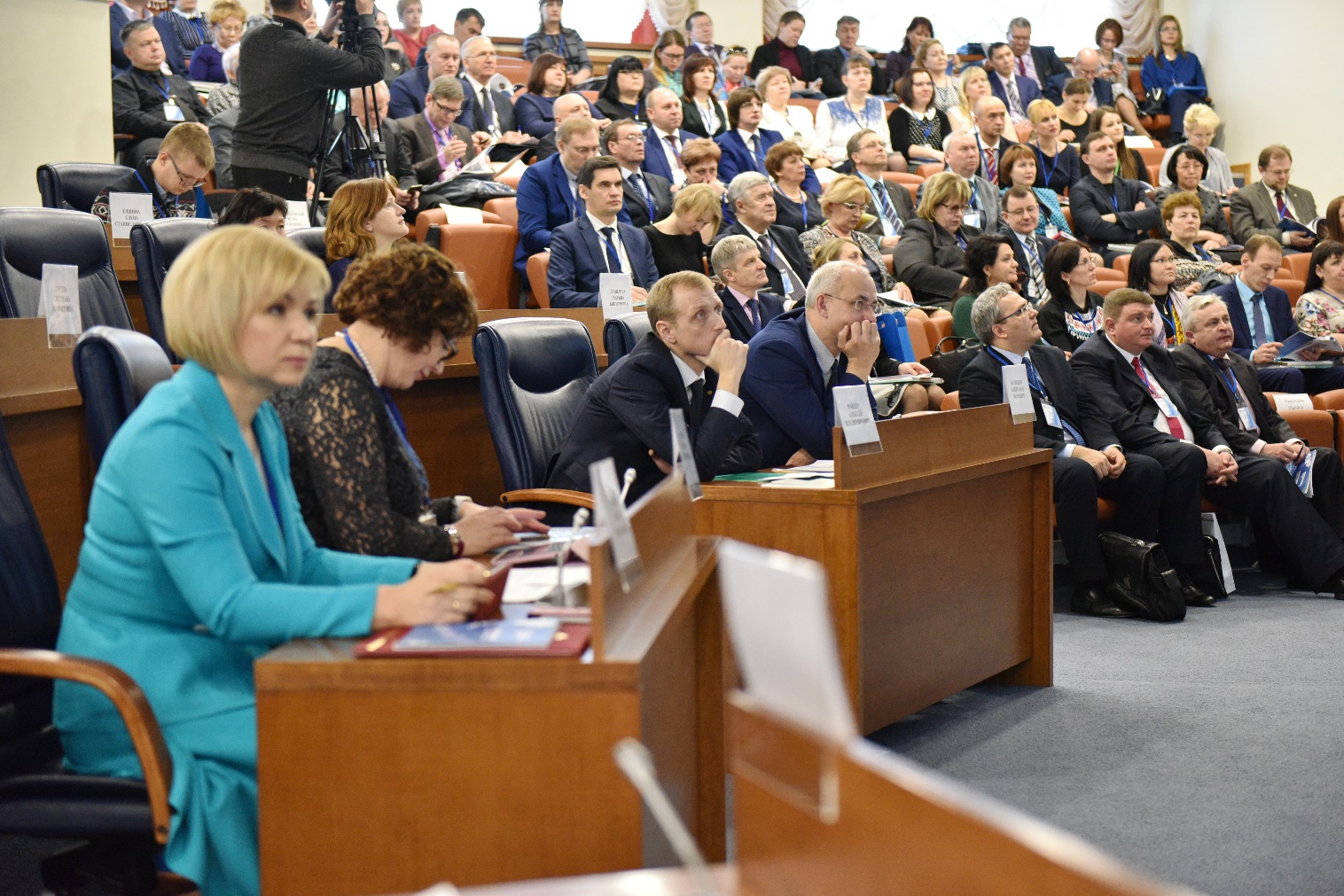 